Oblastní charita Znojmo oznamuje občanům, že v sobotu 8. ledna 2022 v době od 10.00 hodinse uskuteční Tříkrálová sbírka. Po vesnici budouchodit skupinky koledníků převlečené za tři krále,jejich vedoucí bude mít viditelně připnutou prů-kazku a zapečetěnou pokladničku se znakemcharity. Přispějte do sbírky, která pomáhá lidemv nouzi.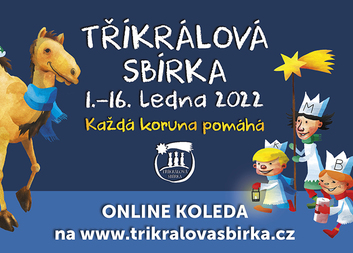 